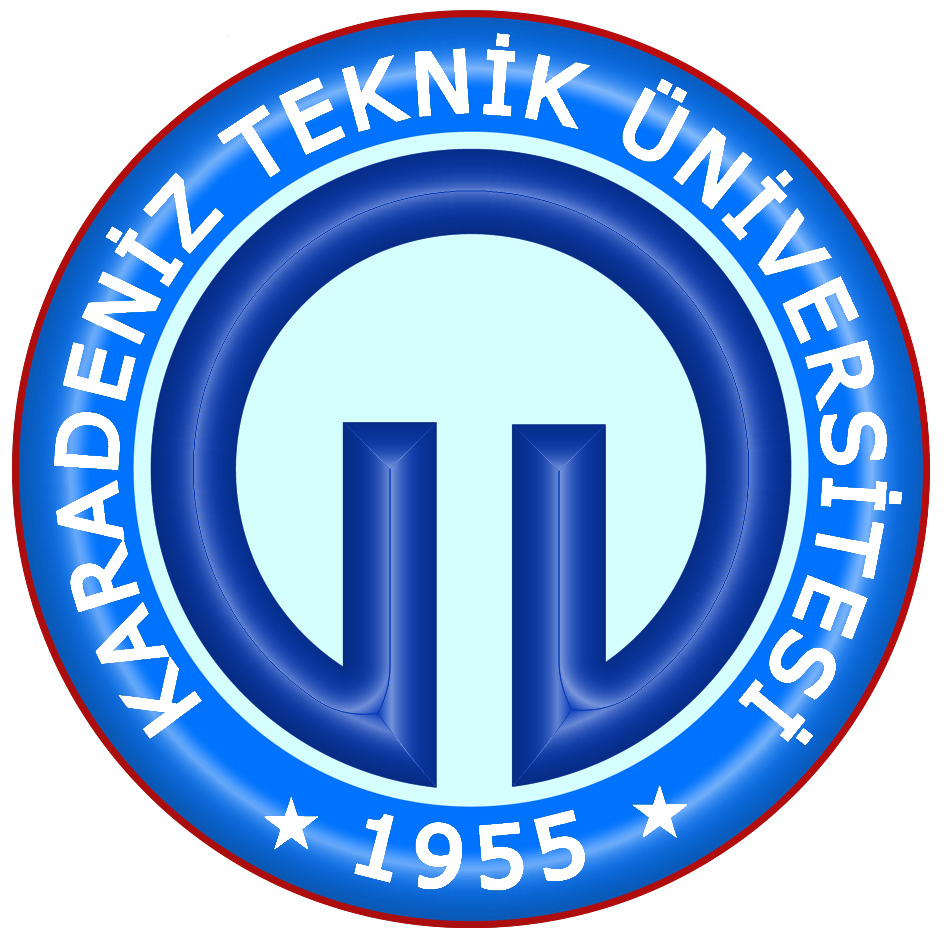 KARADENİZ TEKNİK ÜNİVERSİTESİ….  / …. AKADEMİK YILI …. DÖNEMİKARADENİZ TEKNİK ÜNİVERSİTESİ….  / …. AKADEMİK YILI …. DÖNEMİKARADENİZ TEKNİK ÜNİVERSİTESİ….  / …. AKADEMİK YILI …. DÖNEMİ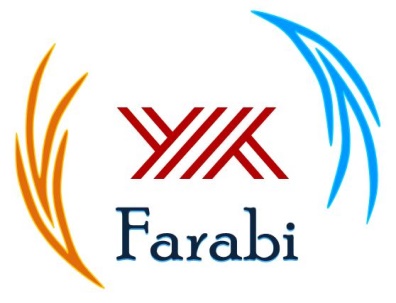 ÖĞRETİM ÜYESİ BİLGİ FORMUÖĞRETİM ÜYESİ BİLGİ FORMUÖĞRETİM ÜYESİ BİLGİ FORMUÖĞRETİM ÜYESİ BİLGİ FORMUÖĞRETİM ÜYESİ BİLGİ FORMUAdı SoyadıUnvanıT.C. Kimlik NoDoğum Tarihi …/.../…. ..CinsiyetiErkek / KadınUyruğuKurumuKurumun FARABİ KoduÖzel İhtiyaç (Varsa belirtiniz)99 ötürü)Öğretim Üyesi Hareketliliğine Daha Önce Katıldınız mı?Evet / HayırHareketliliğin Başlangıç Tarihi …/.../…. ..Hareketliliğin Bitiş Tarihi…/.../…. ..FARABİ Kapsamında Yapılacak Ek Ders Ödeme MiktarıGörevlendirme Kapsamında Alınan Yolluk ve GündeliklerYapılan Toplam ÖdemeKendi Yükseköğretim Kurumundaki Konu AlanıGidilecek Yükseköğretim KurumuGidilecek Yükseköğretim Kurumunun FARABİ KoduDers Verilecek AlanHaftalık Ders SaatiVerilecek Ders Düzeyi Dersin AdıDersin KredisiDersin AKTS Kredisi (Kullanılıyorsa)Verilecek Eğitim Dili